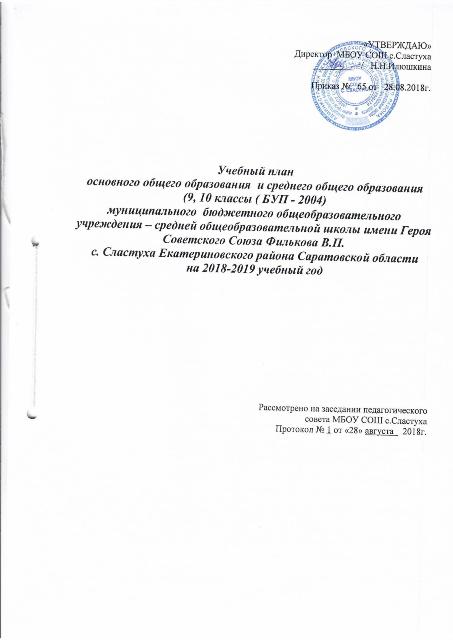 1.Начало учебного года 1 сентября (суббота) 2018г.2. Окончание учебного года:  25 мая  (суббота) 2019г.3.Начало учебных занятий: 8 часов 30 минут4. Окончание учебных занятий: 1 класс в 11 час 30мин (I четверть)  - 13 час.05 мин.2-4 классы в 13час. 05 мин.5-9 классы в 15 час.00 мин.11 класс в 15 час.00 мин.5. Продолжительность учебного года: 34 недели.6. Режим работы школы в течение 2018-2019 учебного года7. Распределение образовательной недельной нагрузки в течение учебной недели:8. Регламентирование образовательного процесса на 2018-2019 учебный года) Продолжительность учебных занятий по полугодиям в учебных неделях и рабочих днях:б) Продолжительность каникул, праздничных и выходных дней в течение 2017-2018 учебного года:Дополнительные каникулы для 1-го класса с 18 февраля 2019г. по 24 февраля 2019г9. Расписание звонков10. Организация промежуточной аттестации в переводных классах:Итоговая промежуточная аттестация проводится по всем предметам учебного плана с 20.04.2019г по 20.05.2019г11. Проведение государственной (итоговой) аттестации в 9-х и 11-х классахСроки проведения государственной (итоговой) аттестации обучающихся устанавливаются Федеральной службой по надзору в сфере образования и науки (Рособрнадзор).12. Приемные дни администрации школы для родителей:13. Часы работы  общественного инспектора по охране прав детства:Начальная школа ( 1 класс)Начальнаяшкола(2-4 кл)Основная школа (5-9классы)Средняя школа(11 кл)Продолжительность учебной недели (дней)5555Продолжительность уроков            ( мин)35 - 45454545Продолжительность перерывов (мин)10-15( большая перемена-20)10 (2перемены по 15)10(2перемены по 15)10(2перемены по 15)Периодичность проведения промежуточной аттестации учащихсяполугодиеполугодиеполугодиеДни неделиКлассыКлассыКлассыКлассыКлассыКлассыКлассыКлассыКлассыКлассыДни недели1 класс2 класс3 класс4 класс5 класс6 класс7 класс8 класс9 класс11 классПонедельник4444666667Вторник4555667777Среда5554667777Четверг4555666777Пятница4445566666ДатаДатаПродолжительностьПродолжительностьДатаДатаКоличество учебных недель в четвертиКоличество рабочих дней в полугодииI полугодие1.09.2018г 27.12.2018г16 недель78II полугодие  10.01.2019г24.05.2019г18 недель84Итого в 2018-2019 учебном годуИтого в 2018-2019 учебном годуИтого в 2018-2019 учебном году34 недель162Дата начала каникулДата окончания каникулПродолжительность каникул, праздничных и выходных дней в календарных дняхОсенние каникулы29.10.2018г05.11.2018г8Зимние каникулы28.12.2018г09.01.2019г13Весенние каникулы25.03.2019г02.04.2019г9Летние каникулы01.06.201931.08.201992Праздничные дни8Выходные дни73ИТОГО203УрокиI смена1 урок8.30- 9.152 урок9.30- 10.10Завтрак 10.10- 10.25Завтрак 10.10- 10.253 урок10.25- 11.104 урок11.25- 12.05Обед (1-5)  12.05- 12.20Обед (1-5)  12.05- 12.205 урок12.20 -13.05Обед (6-11) 13.05- 13.20Обед (6-11) 13.05- 13.206 урок13.20- 14.057 урок14.15- 15.00Дни неделиЧасы приемаПонедельник10.00-12.00Вторник14.00-16.00Среда14.00-16.00Четверг14.00-16.00Пятница14.00-16.00Дни неделиЧасы приемаПонедельник14.00-15.00Вторник14.00-15.00Среда14.00-15.00Четверг14.00-15.00Пятница14.00-15.00